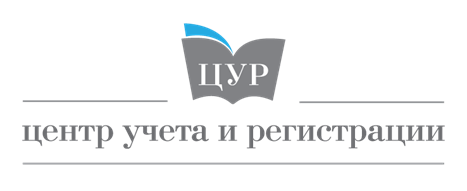 ПЕРЕЧЕНЬзарегистрированных Обществом с ограниченной ответственностью «Центр учета и регистрации»выпусков ценных бумаг, подлежащих размещению при учреждении акционерных обществ.Полное наименование акционерного обществаРегистрационный номер выпускаДата принятия решения о регистрации выпуска ценных бумагДата принятия решения о государственной регистрации акционерного обществаАкционерного общества «Сеть городских порталов. Холдинг»1-01-00011-G07.02.202014.02.2020Акционерное общество «Ореанда-12 Аренда»1-01-00141-G03.04.202027.04.2020Акционерное общество«МАЙЯ ИНВЕСТМЕНТ КОРП.»1-01-00430-G17.08.202002.09.2020Акционерное общество «Риф»1-01-00498-G08.09.202014.09.2020Акционерное общество «НОМЕКО Управление»1-01-00724-G12.11.202019.11.2020Акционерное общество «СПК ХОЛДИНГ»1-01-00829-G07.12.202015.02.2021Акционерное общество «Чесс Авиэйшн»1-01-00920-G11.01.202101.02.2021Акционерное общество «УзЭнергоИнвест»1-01-00921-G11.01.202103.02.2021